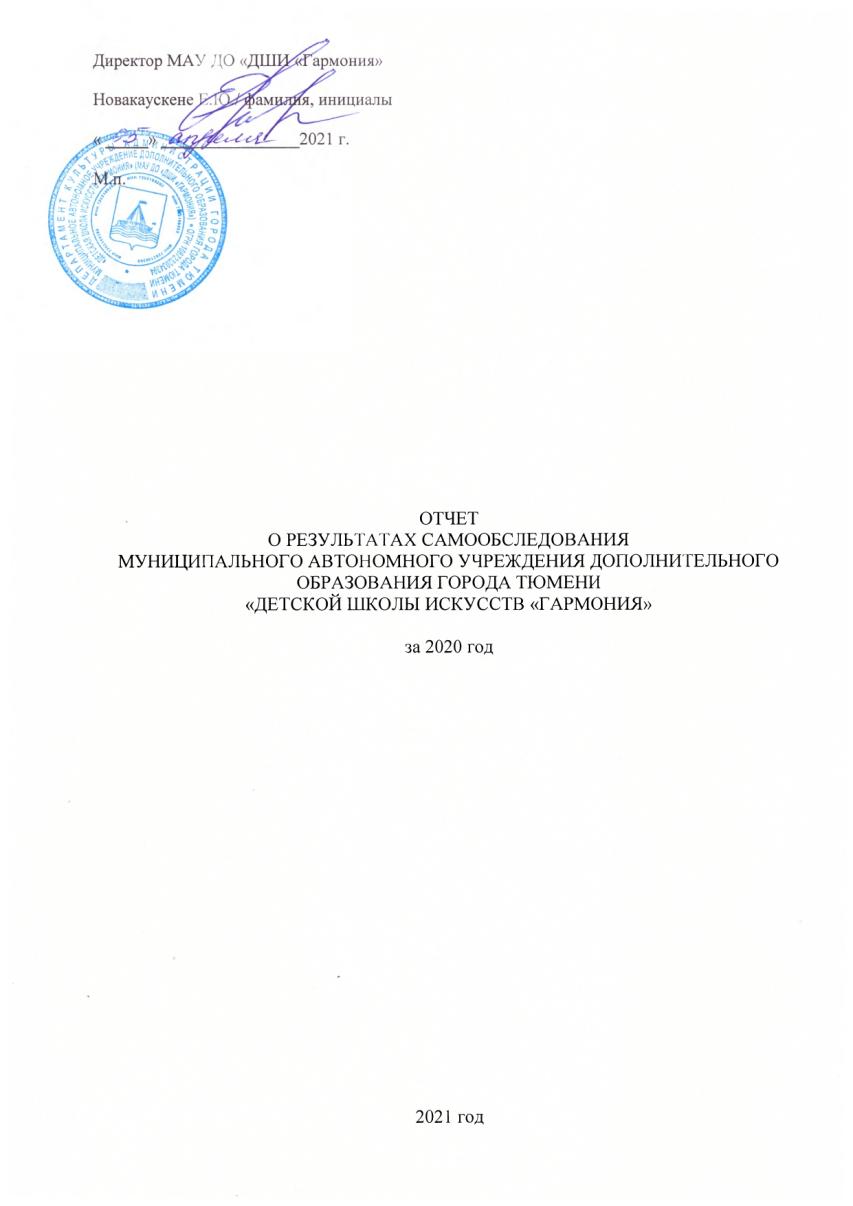 1. ОБЩИЕ ПОЛОЖЕНИЯ1.1. Настоящий отчет о результатах самообследования (далее- отчет) подготовлен в соответствии со статьей 28 Федерального закона от 29.12.2012 № 273-ФЗ «Об образовании в Российской Федерации», Порядком проведения самообследования образовательной организацией, утвержденным Приказом Министерства образования и науки РФ от 14.06.2013 
№ 462, Приказом Министерства образования и науки РФ от 10.12.2013 № 1324 «Об утверждении показателей деятельности образовательной организации, подлежащей самообследованию».1.2. Целями проведения самообследования являются обеспечение доступности и открытости информации о деятельности МАУ ДО «ДШИ «Гармония» города Тюмени (далее – Учреждение).1.3. Отчет содержит оценку образовательной деятельности Учреждения, системы управления Учреждения, содержания и качества подготовки учащихся, организации учебного процесса, востребованности выпускников, качества кадрового, учебно-методического, библиотечно-информационного обеспечения, материально-технической базы, функционирования внутренней системы оценки качества образования, а также анализ показателей деятельности Учреждения, устанавливаемых федеральным органом исполнительной власти, осуществляющим функции по выработке государственной политики и нормативно-правовому регулированию в сфере образования.1.4. Отчет размещается на официальном сайте Учреждения в сети "Интернет" и направляется в департамент культуры Администрации города Тюмени не позднее 20 апреля текущего года.2. ОЦЕНКА ОБРАЗОВАТЕЛЬНОЙ ДЕЯТЕЛЬНОСТИ2.1.Миссия школы заключается в духовно-нравственном развитии подрастающего поколения средствами художественно-эстетического творчества, максимальной самореализации каждого учащегося вне зависимости от его психофизиологических особенностей, учебных способностей и степени одаренности.Целью МАУ ДО «ДШИ «Гармония» города Тюмени является создание современной культурно-образовательной среды, основанной на лучших традициях отечественного образования и способствующей всестороннему развитию творческого потенциала всех участников образовательного процесса.2.2. Образовательная деятельность Учреждения направлена на решение следующих задач: обеспечение условий для эффективного развития и модернизации образовательной деятельности в соответствии с приоритетами государственной политики в области культуры и искусства, внедрение в деятельность учреждения современных информационных технологий;обеспечение гарантированного сохранения и развития традиций отечественного образования в сфере искусства, соответствующего современным требованиям, в процессе адаптации к происходящим в сфере культуры, искусства и дополнительного образования инновационным процессам;поддержание высокого качества начального образования в общей системе непрерывного образования в сфере искусства и культуры; обеспечение доступности, эффективности образовательного процесса и воспитательной деятельности;организация и направление инициативы преподавателей в совершенствование методов обучения и развития профессиональных навыков учащихся;обеспечение устойчивого инновационного развития образовательного учреждения, открытого для всех желающих заниматься творчеством; создание условий для увеличения количества учащихся по дополнительным общеразвивающим образовательным программам;использование вариативно-программного подхода в своей деятельности, предполагающего наличие пакета разнообразных программ, с ориентацией на различные возрастные и социальные группы, интересы и потребности преподавателей, учащихся, их родителей;обеспечение условий, учитывающих индивидуально-личностные различия учащихся;раннее выявление одаренных детей и молодежи, создание необходимых условий и методического сопровождения для успешной реализации их творческого потенциала, в т.ч.  реализация индивидуального образовательного маршрута;развитие у учащихся интеллектуальных и творческих способностей, самостоятельности мышления, способности к саморазвитию, самовоспитанию и самореализации;воспитание у учащихся общей, эстетической, эмоциональной культуры, толерантности через приобщение к мировым духовным, культурным ценностям и художественно-творческой деятельности на основе освоения обязательного минимума содержания образовательных программ, их адаптации к современным условиям;создание основы для сознательного выбора и последующего освоения профессиональных образовательных программ в сфере искусства и культуры;повышение конкурентоспособности выпускников учреждения на основе высокого уровня полученного образования, сформированных личностных качеств и социально значимых компетенций.2.3. В соответствии с лицензией Учреждение реализует следующие дополнительные общеобразовательные предпрофессиональные и общеразвивающие программы в области искусства:ПредпрофессиональныеДополнительная предпрофессиональная общеобразовательная программа в области музыкального искусства «Фортепиано» (5(6)-(8(9) лет).Дополнительная предпрофессиональная общеобразовательная программа в области музыкального искусства «Духовые и ударные инструменты» (5(6)-8(9) лет).Дополнительная предпрофессиональная общеобразовательная программа в области музыкального искусства «Струнные инструменты» (8(9) лет).Дополнительная предпрофессиональная общеобразовательная программа в области музыкального искусства «Хоровое пение» (8(9) лет).Дополнительная предпрофессиональная общеобразовательная программа в области музыкального искусства «Народные инструменты» (5(6)-8(9) лет).Дополнительная предпрофессиональная общеобразовательная программа в области музыкального искусства «Инструменты эстрадного оркестра» (5(6)-8(9) лет).Дополнительная предпрофессиональная общеобразовательная программа в области хореографического искусства «Хореографическое творчество» (5 лет).Дополнительная предпрофессиональная общеобразовательная программа в области изобразительного искусства «Живопись» (5 лет).Дополнительная предпрофессиональная общеобразовательная программа в области декоративно-прикладного искусства «Декоративно-прикладное творчество» (5 лет).Общеразвивающие:Дополнительная общеразвивающая общеобразовательная программа  в области музыкального исполнительства  по специальности " Фортепиано" (5-7 лет).Дополнительная общеразвивающая общеобразовательная программа в области музыкального исполнительства  по специальности  по специальности " Фортепиано" (4 года).Дополнительная общеразвивающая общеобразовательная программа в области музыкального исполнительства  по специальности "Скрипка" (5-7 лет).Дополнительная общеразвивающая общеобразовательная программа в области музыкального исполнительства  по специальности  "Баян" (4 года).Дополнительная общеразвивающая общеобразовательная программа в области музыкального исполнительства  по специальности  "Аккордеон" (5-7 лет).Дополнительная общеразвивающая общеобразовательная программа в области музыкального исполнительства  по специальности  "Аккордеон" (4 года).Дополнительная общеразвивающая общеобразовательная программа в области музыкального исполнительства  по специальности  "Балалайка» (5-7 лет).Дополнительная общеразвивающая общеобразовательная программа в области музыкального исполнительства  по специальности  «Балалайка» (4 года).Дополнительная общеразвивающая общеобразовательная программа в области музыкального исполнительства  по специальности  «Гусли» (4 года).Дополнительная общеразвивающая общеобразовательная программа в области музыкального исполнительства  по специальности  "Флейта" (5-7 лет).Дополнительная общеразвивающая общеобразовательная программа в области музыкального исполнительства  по специальности  "Флейта" (4 года).Дополнительная общеразвивающая общеобразовательная программа в области музыкального исполнительства  по специальности  "Кларнет" (4 года).Дополнительная общеразвивающая общеобразовательная программа в области музыкального исполнительства  по специальности  "Саксофон" (5-7 лет).Дополнительная общеразвивающая общеобразовательная программа в области музыкального исполнительства  по специальности  "Саксофон" (4 года).Дополнительная общеразвивающая общеобразовательная программа в области музыкального исполнительства  по специальности  "Труба" (4 года).Дополнительная общеразвивающая общеобразовательная программа в области музыкального исполнительства  по специальности  "Ударные инструменты" (5-7 лет).Дополнительная общеразвивающая общеобразовательная программа в области музыкального исполнительства  по специальности  "Ударные инструменты" (4 года).Дополнительная общеразвивающая общеобразовательная программа в области музыкального исполнительства  по специальности «Гитара» (5-7 лет).Дополнительная общеразвивающая общеобразовательная программа в области музыкального исполнительства  по специальности «Гитара» (4 года).Дополнительная общеразвивающая общеобразовательная программа в области музыкального исполнительства  по специальности «Хоровое пение» (5-7 лет).Дополнительная общеразвивающая общеобразовательная программа в области музыкального исполнительства  по специальности «Хоровое пение» (4 года).Дополнительная общеразвивающая общеобразовательная программа в области музыкального исполнительства  по специальности «Сольное пение» (5-7 лет).Дополнительная общеразвивающая общеобразовательная программа в области музыкального исполнительства  по специальности «Сольное пение» (4 года).Дополнительная общеразвивающая общеобразовательная программа «Музыкально-эстетическое развитие детей 2-6 лет» (5 лет).Дополнительная общеразвивающая общеобразовательная программа «Театральное искусство» (4 года).Дополнительная общеразвивающая общеобразовательная программа в области музыкального исполнительства  по специальности  "Баян" (5-7 лет).Дополнительная общеразвивающая общеобразовательная программа в области музыкального исполнительства  по специальности  "Гармонь" (4 года).Дополнительная общеразвивающая общеобразовательная программа в области музыкального исполнительства  по специальности  "Домра" (5-7 лет).Дополнительная общеразвивающая общеобразовательная программа в области музыкального исполнительства  по специальности  "Домра" (4 года).Дополнительная общеразвивающая общеобразовательная программа в области музыкального исполнительства  по специальности  "Синтезатор" (4 года).Дополнительная общеразвивающая программа «Азбука хореографии» (3-4 года).Дополнительная общеразвивающая программа «Школа народного танца» (4 года).Дополнительная общеразвивающая общеобразовательная программа в области изобразительного искусства художественной направленности (5 лет).Комплекс дополнительных общеразвивающих программ в области изобразительного искусства «Изобразительное творчество в подготовительной группе» (1 год).Дополнительная общеразвивающая программа в области изобразительного искусства «Изобразительное творчество» (4 года).Дополнительная общеразвивающая программа в области декоративно-прикладного искусства «Декоративно-прикладное творчество» (4 года).Дополнительная общеразвивающая программа в области изобразительного искусства «Архитектурно-художественное творчество» (5 лет).Дополнительная общеразвивающая программа в области изобразительного искусства «Архитектурно-художественное творчество» (4 года).Дополнительная общеразвивающая программа "Дизайн костюма" (5 лет).Дополнительная общеразвивающая программа в области изобразительного искусства «Изобразительное творчество для студии 7-9 лет» (3 года).Дополнительная общеразвивающая программа в области анимации и мультипликации «Анимационное творчество» Модульные:Модульная общеразвивающая программа в области дизайна и компьютерных технологий «Компьютерная графика» (6 месяцев).Модульная общеразвивающая программа в области изобразительного искусства «Арт-азбука» (1 год).Модульная дополнительная общеобразовательная общеразвивающая программа в области музыкального искусства «Вокально-хоровой ансамбль» (3 месяца).Модульная дополнительная общеобразовательная общеразвивающая программа в области художественного искусства «Бумажные фантазии» (3 месяца).Модульная дополнительная общеобразовательная общеразвивающая программа в области хореографического искусства «Ритмика и танец» (3 месяца).Возраст, минимум содержания, структура и условия реализации дополнительных предпрофессиональных программ в области искусств, а также срок обучения по данным программам устанавливается соответствующими федеральными государственными требованиями.Перечень дополнительных общеразвивающих программ устанавливается Учреждением самостоятельно по согласованию с Учредителем. Дополнительные общеразвивающие программы реализуются как для детей, так и для взрослых, без ограничений по возрасту. По окончанию освоения образовательной программы выпускники получают свидетельство установленного образца. В 2020 году продолжили свою работу факультатив «Компьютерная графика» и студия анимации «Гармошка». А также увеличился набор в студию «Основы рисунка и живописи» на пр. Заречный. На данной территории очень высок спрос на образовательные услуги по изобразительному искусству для детей младшего школьного возраста. Так, на вступительные испытания по ИЗО было подано больше 70-ти заявок в возрасте 7-ми лет (пр. Заречный, 4А). Но, к сожалению, ресурсы отделения как по площади, так и по времени, ограничены, поэтому набор состоялся в 2 группы по 13 человек. Прием на подготовительное отделение школы осуществляется на конкурсной основе согласно Уставу школы. В концепции набора в школу, приоритетным сохраняется набор на специальности, позволяющие комплектовать творческие коллективы для совместного музицирования (струнные, духовые, ударные и народные инструменты, хоровое пение).Продолжена работа по дополнительным общеразвивающим программам в области изобразительного искусства «Дизайн костюма», «Архитектурно-художественное творчество» и «Декоративно-прикладное творчество»; по специальностям гусли, альт, валторна; поновому предмету «музыкальная информатика» у учащихся музыкального отделения.2.4. При комплектовании классов, безусловным остаѐтся выполнение требования законодательства об общедоступности дополнительного образования. Учреждение несет ответственность перед органами управления, родителями (законными представителями) за реализацию прав граждан на получение дополнительного образования, за адекватность применяемых форм, методов и средств организации учебно-воспитательного процесса, за жизнь и здоровье учащихся.Открытие и закрытие классов осуществляется по решению педагогического совета в соответствии с имеющимися ресурсами: педагогических кадров, учебно-методического обеспечения и материально – технической базы. Проводится на основании Федерального закона от 29.12.2012 г. № 273-Ф3 «Об образовании в Российской Федерации»; СанПиН 2.4.4.3172-14 «Санитарно-эпидемиологические требования к устройству, содержанию и организации режима работы образовательных организаций дополнительного образования детей» от 04.07.2014 N 41; положением о правилах приѐма и порядке отбора учащихся; положением о режиме занятий учащихся; порядком перевода, отчисления и восстановления учащихся.Учреждение обеспечивает уровень обучения в классах не ниже, предъявляемого к дополнительным предпрофессиональным общеобразовательным программам и дополнительным общеразвивающим программам.2.5. Творческая деятельность является неотъемлемой частью образовательного процесса. Сложившиеся богатые традиции позволяют учащимся школы занимать высокие призовые места в фестивалях и конкурсах различного уровня. А также, творческая деятельность является одним из наиболее важных показателей результативности образовательного процесса. За 2020 год 957 учащиеся школы поучаствовали в 75 конкурсах различного уровня (41 международный, 16 всероссийских,11 региональных, 7 городских.). 888 человек стали лауреатами и дипломантами (752 лауреата,136 дипломантов). По сравнению с результатами прошлого года, показатели снизились на 53,5 %. Основная причина в этом – это пандемия и длительная самоизоляция, которая началась в середине марта 2020 и продлилась до окончания учебного года. А также был второй карантинный период с ноября по декабрь. Конечно, все эти события отложили свой отпечаток на конкурсную и концертную деятельность. Многие конкурсы были отменены, некоторые перенесены на неопределенный срок или проведены в онлайн – формате.Наиболее значимые достижения:- Гран при Регионального конкурса «Чудо книга Конек Горбунок» при поддержке администрации Тюменской Области- Хайбуллина Сати (Суворова О.В.)-Гран-при XV Областного открытого конкурса молодых дарований «Дебют-2020» -Коновалова Яна (Юрина М.В.)Гран-при X Международного конкурса солистов и ансамблей народной культуры «Сибирские родники» - Курц Виктор (Зимагулова А.А.)- Диплом победителя Областного Фестиваля детского декоративно- прикладного творчества «ФАНТАЗИЯ» – Вятчининв ВероникаЛауреат 1 степени XV Областного открытого конкурса молодых дарований «Дебют-2020» - вокальный ансамбль «Sunny day» (Юрина М.В.)-- Лауреат 1 степени XV Областного открытого конкурса молодых дарований «Дебют-2020» -ансамбль народного танца «Кружева»(рук. Васина А.В.)- Лауреат 1 степени XV Областного открытого конкурса молодых дарований «Дебют-2020» -ансамбль классического танца «Антре» (рук. Романова Е.Н.)- Лауреат 1 степени XV Областного открытого конкурса молодых дарований «Дебют-2020» - Марковских Мария(Миглей И.А.)- Лауреат 1 степени VI Открытого Всероссийского конкурса имени Карла Черни-Шишкова Яна (Калимуллина О.С.)- Лауреат 1 степени X Международного конкурса солистов и ансамблей народной культуры «Сибирские родники» - Вольский Богдан (Чехова С.П.)-Лауреат 1 степени Финала Всероссийского хорового чемпионата (г.Санкт-Петербург) – Хоровой коллектив «Гармония» (рук.Панова В.М.)- Лауреат 1 степени Международного дистанционного онлайн-конкурса «Победный май»- Надточий Владислав (Чехова С.П.)Учащиеся отдела народных инструментов поучаствовали в статусном Международном конкурсе исполнителей на народных инструментах «Югория» (г. Сургут), а юные вокалисты приняли участие во II Международном вокальном конкурсе-фестивале WORLD MUSIC HERITAGE (г. Москва). Ученица художественного отделения стала победителем регионального этапа ежегодного конкурса Министерства культуры Российской Федерации «Молодые дарования», направленного на сохранение и развитие системы художественного образования в Российской Федерации и поддержку учащихся детских школ искусств.2.6. Помимо вышеназванных, МАУ ДО «ДШИ «Гармония» осуществляет следующие основные виды деятельности: организация и проведение конкурсов, концертов, выставок, мероприятий; реализация творческих проектов, направленных на выявление и развитие у учащихся интеллектуальных и творческих способностей, интереса к творческой деятельности. В 2020 году проведены: 	Ежегодные школьные конкурсы: олимпиада по музыкальной литературе, «За занавесом» (фортепиано), «Вокальная премьера» (академический вокал), «Радуга талантов» (общее фортепиано), «Гармония весны» (эстрадный вокал), конкурс семейных ансамблей "Музыкальная семья", конкурс исполнителей на народных инструментах «Шаг к успеху» и новый конкурс «Созвучие» (духовые инструменты).	Городские конкурсы: открытая городская выставка-конкурс детского и юношеского художественного творчества «Зимняя сказка - 2020», городской конкурс хоровых коллективов и вокальных ансамблей «Пою тебе, моё Отечество» и Городской конкурс исполнителей на классической гитаре «Весенний аккорд». В рамках городских конкурсов были проведены мастер-классы.В 2020 учебном   году в школе было   проведено 152 различных мероприятия (выставки, концерты, творческие встречи, музыкальные гостиные, конкурсы и т.д.), в которых поучаствовали  2421  учащихся.	В школе 28 творческих коллективов. Продолжает свою работу новые коллективы, созданные в 2019 году: оркестр гитаристов (рук. Булумбаева Н. А.) и оркестр аккордеонистов  (рук. Асатрян Т. А., Чехова С.П.). Концерты на школьной сцене:- Концерт отдела струнных инструментов «Голоса природы»- Концерт хорового отдела «Хоровая классика»-  Сольный концерт учащейся вокального отдела Усмановой Вероники- Общешкольный концерт «Музыкальная открытка»- «И вновь звучит аккордеон» концерт ансамбля «Экспромт»- «Путь к творчеству» (совместно с библиотекой им. А.С. Пушкина)     Также воспитанники школы принимали активное участие в городских и областных концертах на различных площадках города:-- Участие Ансамбля классического танца «Антре», хореографического ансамбля «Дети Солнца» в презентации-открытии художественной выставки «Балет – магия сцены», посвященную году театра в России- Участие вокального ансамбля «Соколята» в концертной программе в рамках абонемента № 8 Тюменская филармония- Концерт «Мелодии Победы. Общество слепых- Ежемесячные концерты в реабилитационном центре «Родник»- Концерты в библиотеке им. А.С. Пушкина, детской библиотеке «Радуга», Областной научной библиотеке.     На художественном отделении преподавателями были разработаны новые выставочные конструкции, с помощью которых появилась возможность устраивать выставки изобразительного искусства в новом необычном формате, состоялось более 25 различных тематических выставок, посвященных любимым праздникам, а также персональные выставки преподавателей художественного отделения. Были организованы выставки в библиотеке семейного чтения им А.С.Пушкина, Тюменской областной детской научной библиотеке им. К.Лагунова, Тюменской областной Думе, ДК «Нефтяник». Продолжена работа Выставочного зала. Хочется отметить тесное сотрудничество коллектива художественного отделения с      детской газетой «Тюменские непоседы», в которой размещалась информация, и при ее непосредственном участии было проведено награждение победителей городского конкурса «Егорка»; освещался школьный проект «В причудливых узорах дальних троп», и была открыта рубрика «Классика – это классно!».        Учащиеся и преподаватели всех отделений школы продемонстрировали свое мастерство в отчетном концерте  «Зимняя «Гармония», концерте эстрадно-симфонического оркестра  «Симфо-джаз», которые стали яркими и масштабными событиями  для педагогов, ребят, родителей.2.7. В 2020 году на отделении межведомственного взаимодействия занимались 451 учащийся по 4 направлениям: музыкальное, художественное, хореографическое и театральное. Инструментальное направление представлено следующими инструментами: аккордеон, балалайка, гитара, гусли, саксофон, флейта, кларнет.  По общеразвивающим и студийным программам разной направленности занимается 451 учащийся.Динамика развития представлена в таблице.          Проводится планомерная работа по развитию театрального направления на территории СОШ № 15, СОШ № 63 (новый корпус 2 Восточный микрорайон), Лицея 93. Преподаватели Пейль М.С. и Деменков И.А. участвовали в городских и областных мероприятих, новые творческие коллективы достойно представляли школу на городских и областных конкурсах.   Развивается эстрадное направление.           В этом году преподаватели отделения реализовали Проект «Музыкальный театр» - это синтез различных жанров и направлений (театр, музыка и хореография). На базе СОШ 63 поставлен музыкальный спектакль «Стойкий Оловянный солдатик» (Таланцева А.Л., Шубнова М.В., Деменков И.А.), Лицея № 93 спектакль «Муха- Цокотуха» и «Волк и семеро козлят» (Пейль М.С., Варушкина А.Ю., Авдеева Е.Е.). Развивается Музыкальное направление - Народный вокал («Фольклорное пение») и Гусли (Быкова Г.А., ансамбль «Потешки» и «Звоны»).   Инструментальное направление представлено следующими инструментами:Аккордеон, балалайка, гусли, гитара, саксофон, флейта, кларнет, синтезатор. Всего – 30 учащихся. Одной из интересных инноваций стали занятия курса «Музыкальная информатика», 6 человек обучались в течение года, еще 3 группы прошли кратковременный курс в объеме 36 часов (3 месяца).  С декабря 2019 года осуществляется работа в рамках реализации программы ПФДО (персонифицированное финансирование дополнительного образования детей): 112 учеников 1 классов получили сертификаты на базе ДШИ «Гармония», 164 учащихся занимались по модульным программам «Вокально - хоровой ансамбль» и «Бумажные Фантазии» (декоративно-прикладное и изобразительное искусство). В период карантина 2 группы по 6 человек занимались Дистанционно.Также дистанционную форму обучения освоили преподаватели отделения в 4 четверти. 312 учащихся занимались на интернет-порталах (Zoom; Ютуб-каналы, другие мессенджеры) и получали задания в социальных сетях (группы в Вайбере, в Контакте и др.). На базе отделения созданы творческие коллективы: Ансамбль гусляров «Звоны» (преп. Быкова Г.А.), ансамбль эстрадного танца «Мечтатели» (преп. Авдеева Е.Е), вокально-хоровой ансамбль «Созвездие» (преп. Варушкина А.Ю.), вокальный ансамбль «The Best» (преп. Лобанова О.В.), вокальный ансамбль «Кринiцi» (преп. Варушкина А.Ю.) Коллективы в это году стали Лауреатами и дипломантами на городских, областных и международных конкурсах.2.8. В 2020 году в школе были реализованы проекты:«Тюмень военная». Проект о городе Тюмени, о его значении и вкладе в годы Великой Отечественной Войны. Были проведены онлайн – выставки изобразительного творчества учащихся художественного отделения на тему «Тюмень в годы войны». Участвовали ученики разных возрастов. Также была проведена онлайн- викторина на сайте школы, участниками которой стали более 50-ти человек. Завершится проект в мае 2021 года созданием фильма о жизни города в военные годы.«Я учусь в школе искусств». Проект направлен на ближайшее знакомство с жизнью отделений школы, – это посещение юными художниками репетиций учащихся музыкального и хореографического отделений; организация выставок «Я учусь в школе искусств», «Дочки-матери», «Весенняя гармония»;Продолжили свою работу проекты: «Школьная филармония» - концертно-просветительский проект, состоящий из 4 тематических абонементов. Это концерты и музыкально-литературные гостиные по популяризации классической и народной музыки для учащихся общеобразовательных школ.  В 2019 году  проведены  концерты и музыкальные гостиные   на базе – 94 школы, 93 лицея, 63, 15 и 72 общеобразовательных школ.  «Мир искусства в зеркале истории» - культурно-образовательный проект. Автор проекта - Смирнова Светлана Юрьевна, преподаватель художественного отделения. Она проводит для школьников удивительные экскурсии по различным темам мировой художественной культуры: "История стилей в искусстве и костюме", "Путешествие в мир искусства", "Триумфальное шествие моды в миниатюре", "История музыкальных инструментов" и другие.  Проект направлен на решение задач демонстрации и популяризации культурного и мирового наследия, наследия России и Тюменского края, сохранения культурной самобытности.«Грачевник» – проект, направленный на изучение народных традиций, тесное взаимодействие с родителями, привлечение их к практической деятельности, к совместному творчеству с детьми.2.9. Авторитет школы, устойчивая востребованность образовательных услуг родителями и учащимися позволяют сохранить контингент учащихся стабильным. 	МАУ ДО «ДШИ «Гармония» самостоятельно формирует контингент учащихся, получающих образовательные услуги на платной основе, а также, в соответствии с контрольными цифрами муниципального задания.          На конец 2020 учебного года в школе занималось 2604   учащихся. Это на 193 учащихся меньше, чем в предыдущем учебном году. Основная причина – сокращение количества мест в группах нового набора (в соответствии с санитарно – эпидемиологическими нормами, направленными на борьбу с новой короновирусной инфекцией (посадка детей в помещении не более 10 - 15 человек, если это позволяют площади. У нас в классы в связи с новыми требованиями помещаются по 10 – 12 человек). На 5 человек увеличилось количество учащихся, осваивающих предпрофессиональные программы. По дополнительным предпрофессиональным образовательным программам обучается 464 человека. По результатам приёмных испытаний конкурс на обучение по предпрофессиональным программам составил 2,6 человек на место.       Контингент учащихся по дополнительным общеразвивающим образовательным программам на декабрь 2020 года составил   2140     человек, из них    1105     на платной основе –  учащихся, что соответствует   42 % от общего контингента. 3.0. С декабря 2019 года осуществляется работа в рамках реализации программы ПФДО (персонифицированное финансирование дополнительного образования детей): 112 учеников 1 классов получили сертификаты на базе ДШИ «Гармония», 164 учащихся занимались по модульным программам «Вокально - хоровой ансамбль» и «Бумажные Фантазии» (декоративно-прикладное и изобразительное искусство). В период карантина 2 группы по 6 человек занимались Дистанционно.С детьми по программам работают преподаватели отделения межведомственного взаимодействия.  По изобразительному искусству – Зайцева И.М., Григорьева Н.А., по вокальному искусству – Трапезникова Е.В., Варушкина А.Ю.. Пуртова О.А., по хореографическому направлению – Ярцева А.А. Все программы реализуются успешно на базе СОШ города Тюмени (СОШ №15, СОШ № 63, Гимназия № 49)3.1. Укомплектованность штата, уровень квалификации педагогических и руководящих работников, методическое, информационно-техническое оснащение образовательного процесса МАУ ДО «ДШИ «Гармония» обеспечивают реализацию указанных в лицензии дополнительных общеобразовательных предпрофессиональных и общеразвивающих программ в полном объеме в соответствии с требованиями, предъявляемыми к учреждениям дополнительного образования.3. ОЦЕНКА СИСТЕМЫ УПРАВЛЕНИЯ УЧРЕЖДЕНИЯ3.1.Управление Учреждением осуществляется в соответствии с законодательством Российской Федерации, на основе сочетания принципов единоначалия и коллегиальности.Объектом управления являются учебно-воспитательные процессы и обеспечивающие их программно-методические, кадровые, материально-технические, нормативно-правовые условия, а целью – эффективное использование имеющегося в Учреждении потенциала, повышение его эффективности. 3.2. Органами Учреждения являются: руководитель Учреждения - директор; наблюдательный совет;педагогический совет;общее собрание работников;художественный совет.3.3. Структура, компетенция, порядок формирования, срок полномочий органов управления Учреждением, порядок принятия ими решений и выступления от имени Учреждения определяются уставом Учреждения в соответствии с законодательством Российской Федерации.3.4. Единоличным исполнительным органом Учреждения является руководитель Учреждения - директор, который осуществляет текущее руководство деятельностью Учреждения.Директор Учреждения несет ответственность за руководство образовательной, воспитательной работой и организационно-хозяйственной деятельностью Учреждения.К компетенции директора Учреждения относятся вопросы осуществления текущего руководства деятельностью Учреждения, за исключением вопросов, отнесенных федеральными законами, муниципальными правовыми актами города Тюмени, уставом Учреждения к компетенции Учредителя и иных органов управления Учреждением.3.5. Деятельность наблюдательного совета основывается на принципах безвозмездности участия в его работе, коллегиальности принятия решений, гласности. Наблюдательный совет создается в составе 6 членов. В состав наблюдательного совета входят:1 представитель Учредителя; 1 представитель департамента имущественных отношений Администрации города Тюмени;  2 представителя общественности, в том числе имеющие заслуги и достижения в сфере деятельности Учреждения;2 представителя работников Учреждения. В основу работы наблюдательного совета включено рассмотрение вопросов финансово-хозяйственной деятельности, по которым он дает заключения, одобрения или принимает решения.Заседания наблюдательного совета проводятся по мере необходимости, но не реже одного раза в квартал. За отчетный период с 01.01.2020 по 31.12.2020 проведено 5 заседаний наблюдательного совета.На заседаниях рассматривались:проекты планов финансово-хозяйственной деятельности Учреждения;проекты отчетов о деятельности Учреждения и об использовании его имущества, об исполнении плана его финансово-хозяйственной деятельности, годовой бухгалтерской отчетности Учреждения; иные вопросы.3.6. В целях управления организацией образовательного процесса, развития содержания образования, реализации основных образовательных программ, дополнительных образовательных программ, повышения качества обучения и воспитания детей, совершенствования методической работы Учреждения, а также содействия повышению квалификации его педагогических работников в Учреждении действует Педагогический совет.Педагогический совет является постоянно действующим, коллегиальным органом управления Учреждением, организуется в составе всех педагогических работников Учреждения.Основными задачами педагогического совета являются: а) рассмотрение вопросов организации учебно-воспитательного процесса в Учреждении; б) изучение и распространение передового педагогического опыта; в) определение стратегии и тактики развития Учреждения;г) рассмотрение вопросов, связанных с поведением и обучением учащихся.За отчетный период с 01.01.2020 по 31.12.2020 проведено 2 заседания педагогического совета. На заседаниях рассматривались и обсуждались:планы учебно-воспитательной и методической работы Учреждения, планы развития и укрепления учебной и материально-технической базы Учреждения;порядок, формы проведения промежуточной аттестации учащихся;состояние и итоги воспитательной работы Учреждения, состояние дисциплины учащихся, отчеты руководителей методических объединений и других работников Учреждения;вопросы организации платных образовательных услуг в Учреждении;итоги учебной работы Учреждения, результаты промежуточной и итоговой государственной аттестации.3.7.В целях учета мнения родителей (законных представителей) учащихся Учреждения по вопросам управления Учреждением и при принятии Учреждением локальных нормативных актов, затрагивающих права и законные интересы учащихся и работников Учреждения в Учреждении создан и функционирует Совет родителей.Работа Совета родителей направлена на укрепление связи между семьей и Учреждением в целях установления единства воспитательного влияния на учащихся, педагогического коллектива и семьи;привлечение родительской общественности к активному участию в жизни Учреждения и его управления.Советом родителей осуществлялось содействие Учреждению:1) в укреплении связи педагогического коллектива с родителями (законными представителями учащихся) и общественностью;2) в привлечении родителей (законных представителей) к непосредственному участию во внеурочной работе с учащимися. Например, посещение выставок и экскурсий музейного комплекса им. Словцова; творческие встречи с Членом Союха Художников РФ Станковым И.И..; совместное творчество: хор трёх поколений «Созвездие» (рук. А. Л. Таланцева); конкурс ансамблевого семейного музицирования «Музыкальная семья»; проект «Грачевник»; онлайн - практикумы для родителей «Рисуем вместе»; проведение музыкальных гостиных для детей и родителей.3) в организации и проведении собраний, докладов, лекций для родителей.Например,«Завершение курса «Основы рисунка, живописи и композиции» в системе студии»,«Как подготовиться к обучению перед итоговой аттестацией», «Польза участия детей в олимпиадах, реальных конкурсах и выездных пленэрах», «Взаимное сотрудничество: школа, семья, ребенок – залог заинтересованности ребенка»,«Внутренняя и внешняя культура. Отчего она зависит» и т.д.;4) в вопросах организации образовательной деятельности;5) в проведении работы с родителями по выполнению требований правил внутреннего распорядка Учреждения, иных локальных нормативных актов по вопросам организации и осуществления образовательной деятельности.3.8. Художественный совет создан с целью развития коллегиальных, демократических форм в управлении творческой деятельностью школы, объединения усилий преподавателей, концертмейстеров, руководителей творческих коллективов в повышении качества образовательных услуг и концертной деятельности. Художественный совет является постоянно действующим экспертным, консультационным и рекомендательным органом по организации и реализации учебной и концертно-творческой деятельности. За отчетный период с 01.01.2020 по 31.12.2020 проведено 2 заседания художественного совета. На заседаниях рассматривались и обсуждались:- разработка концепции отчетных концертов и выставок школы;- взаимодействие отделений внутри школы, совместное сотрудничество в концертных номерах, проектах авторских и общешкольных;- участие в методических мероприятиях городского и регионального уровней (например, конкурс педагогического мастерства «Учитель года»)3.8. В целом установленная система управления Учреждением позволяет эффективно и рационально осуществлять предусмотренную уставом Учреждения деятельность.Каждый орган управления выполняет функции, направленные на эффективную организацию учебно-воспитательного процесса согласно распределенным полномочиям, уставу, локальным нормативным актам Учреждения. Эффективность управления Учреждением определяется наличием системного подхода к управлению всеми его звеньями. Управление Учреждением направлено на перспективу развития Учреждения, построение программной деятельности с опорой на потенциал педагогического коллектива.4. ОЦЕНКА СОДЕРЖАНИЯ И КАЧЕСТВА ПОДГОТОВКИ УЧАЩИХСЯ4.1. Минимум содержания и качество подготовки учащихся, структура и условия реализации дополнительных предпрофессиональных программ в области искусств соответствуют федеральным государственным требованиям.Минимум содержания подготовки учащихся, структура и условия реализации дополнительных общеразвивающих программ в области искусств соответствуют рекомендациям Министерства культуры.	4.2. 28% (729 человек) детей находятся на высоком уровне знаний (учатся на «отлично»), 64% (1663 человека) на среднем (учатся на «4» и «5»), и 8% (212 человек) на низком уровне (имеют одну «3» и более по предметам). В связи с этим перед Учреждением стоит задача при личностно ориентированном подходе в подготовке учащихся, применении разноуровневых программ минимизировать, а в последующем и исключить низкий уровень подготовки.5. ОЦЕНКА ОРГАНИЗАЦИИ УЧЕБНОГО ПРОЦЕССА5.1.Организация учебного процесса осуществляется в соответствии с образовательными программами для каждого направления (специальности) и формы получения услуги с учетом запросов потребителей на основе Федеральных государственных требований к реализации дополнительных предпрофессиональных общеобразовательных программ в области искусств и  Рекомендаций к реализации общеразвивающих программ в области искусств.	5.2. В ней участвуют все структурные подразделения и сотрудники Учреждения в соответствии с Уставом, нормативными документами, локальными актами и должностными инструкциями.5.3. Основными документами, определяющими содержание и организацию учебного процесса являются: календарный учебный график, учебный план, рабочие программы по учебным предметам, а также методические материалы, обеспечивающие реализацию соответствующих образовательных технологий.Перечисленные документы разрабатываются методическими объединениями преподавателей по направлениям деятельности и утверждаются директором Учреждения.5.4. Основными формами организации учебного процесса являются: урок (групповой, мелкогрупповой, индивидуальный); лекция, конференция, практическое занятие, мастер-класс, экскурсия, домашняя самостоятельная работа, консультация, экзамен, зачет, дипломная работа, студия, олимпиада, конкурс и другие виды занятий.5.5. Рабочее и учебное время планируется следующим образом:начало учебного года – 1 сентября, а окончание согласно учебному плану по конкретной образовательной программе;режим работы школы: в школе установлена 6-дневная рабочая неделя, учебный день начинается в 07.30, вход учащихся в здание в 07.45начало занятий в 08.00, окончание занятий 20.30занятия проходят в две смены:  08.00-12.30 первая смена14.20-20.30 вторая смена, при этом ежедневная нагрузка учащихся не должна превышать медико-санитарные нормы;объем обязательных аудиторных учебных занятий и максимальная учебная недельная нагрузка регламентируется ФГТ к реализации программ в области искусств по направлениям;для всех видов аудиторных занятий устанавливается продолжительность урока не более 45 минут.5.6. Расписание занятий и график контрольных мероприятий составляются заместителями директора по учебной работе соответствующего направления в строгом соответствии с учебными планами и утверждается приказом директора.Они же осуществляют распределение учебной нагрузки между преподавателями и контроль использования аудиторного фонда.5.7. Каждое полугодие заканчивается промежуточной аттестацией в виде технических зачетов, контрольных уроков, экзаменов и просмотров. В течение полугодия проводится текущий контроль успеваемости.Освоение образовательных программ завершается обязательной итоговой аттестацией выпускниковСистема оценок, форма проведения промежуточной и итоговой аттестации учащихся устанавливается в соответствии с Уставом Учреждения и Положением о проведении текущего контроля успеваемости, промежуточной и итоговой аттестации учащихся.В целях исполнения Постановления Правительства Тюменской области от 17.03.2020 №120-п «О введении режима повышенной готовности» в МАУ ДО «ДШИ «Гармония» в период  повышенной готовности реализация предпрофессиональных и общеразвивающих образовательные программы в области музыкального, художественного, хореографического и театрального искусства проходила в дистанционном формате. Около 80 % учащихся занимались дистанционно. Индивидуальные и групповые занятия по предметам проводились в режиме онлайн посредством приложений: skype, viber, WhatsApp, zoom. Были составлены расписания занятий, преподаватели ежемесячно отчитывались о количестве проведенных занятий и количестве учащихся, поддерживающих обратную связь. Преподаватели активно работали с родителями, консультируя в части правильной организации занятий и подготовки к ним. Итоговая и промежуточная аттестации так же прошли в онлайн режиме по утвержденному графикуДля учащихся, не имеющих возможности заниматься в режиме онлайн преподаватели выдавали новый материал, задания для закрепления знаний в виде фото и видео мастер- классов, в развернутом подробном описании задач и целей работы. Эта форма работы родителями не оплачивалась.Домашние задания ребятам задавали в соответствии с учебным планом. Помимо основного учебного плана, преподаватели старались разнообразить досуг детей. Рекомендуя для самостоятельного просмотра различные фильмы об искусстве, сайты музеев и театров России, компьютерные игры по музыкальной тематике, интересный и разнообразный музыкальный материал для прослушивания.	5.8. В Учреждении ведется следующая учетная документация, необходимая для организации учебного процесса:журнал успеваемости и посещаемости;итоговые ведомости;экзаменационная ведомость;индивидуальное расписание преподавателя;ведомость учета педагогических часов5.9. Итак, организация учебного процесса в Учреждении обеспечивает:Современный уровень подготовки учащихся при оптимальном соотношении теоретического и практического обучения.Обобщение и внедрение в практику деятельности Учреждения результатов передового опыта в области дополнительного образования, современных педагогических технологий.Органическое единство процесса обучения и воспитания творческой личности.Создание необходимых условий для освоения учащимися учебных программ, их творческой самостоятельной работы, а также для педагогической деятельности преподавательского состава.6. ОЦЕНКА ВОСТРЕБОВАННОСТИ ВЫПУСКНИКОВ6.1.Качеству содержания подготовки выпускников в Учреждении придается важнейшее значение. Остаются устойчиво высокими показатели годовой успеваемости учащихся и итоговой аттестации выпускников. количество выпускников в 2020 году составило 155 человекуровень требований, предъявляемых к выпускникам, и результаты  аттестации позволяют положительно оценить качество подготовки выпускников. Средний балл итоговой аттестации- 4,75. На «4» и «5» школу закончили 90% выпускников, из них 84 человека «с отличием». Ежегодно выпускники ДШИ поступают в профильные учебные заведения.		6.2. Выпускники, поступившие в профильные сузы и вузы	Количество выпускников, продолживших профессиональное образование по образовательным программам в области культуры и искусства за последние два года: 2019 г. – 32 человека (15 % от общего количества выпускников), 2020 г. – 19 человек (12% от общего количества выпускников).Количество выпускников от года к году колеблется, а между годом выпуска и годом поступления существует зазор времени в 1-2 года.		6.3. Сохраняется тенденция отслеживания выпускников ДШИ по специальностям музыкального и хореографического отделения в связи с тем, что существует невысокий статус профессии, особенно в бюджетном учреждении, среди молодых современных специалистов, выпускников вузов; зачастую отсутствие перспектив профессионального и карьерного роста не привлекают их продолжать профессиональное образование.Напротив, выпускники художественного отделения имеют большой спектр выбора профессии и составляют основную долю в продолживших обучение по профилю.7. ОЦЕНКА КАЧЕСТВА КАДРОВОГО ОБЕСПЕЧЕНИЯ7.1. В целях осуществления деятельности в Учреждении сформирован штат сотрудников. Наряду с должностями педагогических работников предусмотрены должности административно-управленческих, учебно-вспомогательных, и иных работников, осуществляющих вспомогательные функции:	7.2. Персонал Учреждения отвечает квалификационным требованиям, указанным в квалификационных справочниках, и действующим профессиональным стандартам.	7.3. В целях подтверждения соответствия педагогических работников занимаемым ими должностям на основе оценки их профессиональной деятельности в Учреждении проводится аттестация педагогических работников.По желанию педагогических работников также проводится аттестация в целях установления квалификационной категории.Проведение аттестации  в целях подтверждения  и установления квалификационной категории педагогических работников осуществляется один раз в пять лет аттестационными комиссиями, формируемыми департаментом образования и науки Тюменской области.Большой процент, не имеющих квалификационной категории объясняется притоком молодых преподавателей.За отчетный период проведена аттестация педагогических работников:7.4. Педагогические кадры используются рационально, педагогическая нагрузка соответствует нормам. Повышение квалификации преподаватели проходят в различных формах: областные, городские семинары, научно-практические и методические конференции, курсы при высших и средних профессиональных учебных заведениях.За отчетный период курсы повышения квалификации прошли 11 человек.7.5. Работники, имеющие ученые степени, почетные звания и знаки отличия:7.5.1. Работники, получившие награждения за отчетный период7.6. Проведённый анализ структуры кадрового состава Учреждения, динамики кадрового потенциала Учреждения позволяет констатировать, что в Учреждении трудится стабильный, профессионально подготовленный, творческий коллектив.Большинство преподавателей ориентированы на достижение высоких профессиональных результатов, позитивно настроены на работу, в системе занимаются самообразовательной деятельностью, направленной на повышение методического уровня. Все преподаватели работают над методической темой, используя элементы современных образовательных технологий.Активная самообразовательная деятельность является основой любого непрерывного образования. Самообразование представляет собой постоянный и существенный компонент процесса самосовершенствования специалиста, его личностного и профессионального роста. Активность самообразования зависит от многих факторов: уровня развития профессионального самосознания, наличия мотивации самосовершенствования в профессиональной деятельности, индивидуальных интересов, ценностей, познавательных потребностей, готовности к самообучению и др. Большую роль в этом направлении играют курсы повышения квалификации.7.7. Повышение педагогического мастерства коллектива Учреждения происходит также через участие педагогов в различных конкурсах, фестивалях, открытых мероприятиях:-  Круглый стол «Дополнительное образование детей: инновационный вектор развития»- Международный форум для педагогов, культурных работников, руководителей ведомств культуры и образования- "III профессиональный форум специалистов сферы культуры и искусства "Культурный ПрактикУМ"- Мастер-классы в рамках проекта Ю. Башмета- Участие в конкурсе профессионального мастерства «Учитель года -2020» Ждановой Е.И., преподавателя изобразительных дисциплин, получившая приз зрительских симпатий.    В школе работает 12 методических объединений по направлениям:- фортепиано- струнные инструменты- духовые инструменты- народные инструменты- хоровое пение- сольное пение-эстрадный вокал- теоретические дисциплины- общее фортепиано-МЭВД- хореография-изо.            Каждое объединение работает в соответствии с планом работы на учебный год.      Открытые уроки и методические сообщения преподавателей посвящены актуальным темам педагогической практики:- Открытый урок Сбинской С.Ю. «Работа над этюдами в рамках подготовки к техническому зачету»- Открытый урок Межецкой О.В. «Работа над художественным образом»- Методическое сообщение Тихомировой С.Д. «Организация пианистического аппарата на начальном этапе обучения»- Открытый урок Галстян Л.З. «Игровое взаимодействие участников ансамбля»- Методическое сообщение Константиновой М.С. «Различные формы домашних заданий по сольфеджио с привлечением информационных технологий»- Открытый урок  Архиповой В.А.«Русский изразец» Лепка из глины.- Методическое сообщение  Дегтяревой В.А. «Импровизация на уроке танца, как средство самовыражения и развития творческой  активности личности обучающегося младшего школьного возраста»;- Открытый урок Юрченко Л.В. «Особенности работы над снятием челюстных и гортанных зажимов с учениками младших классов»   Преподавателями теоретических дисциплин (зав. м/о Рябкова В.П.) разработан и внедрен  комплекс  единых контрольных работ по предметам сольфеджио и музыкальная литература. Такая форма работы помогает объективно оценить знания учащихся на всех территориях школы, выявить проблемы той или иной параллели. Для улучшения интонации учащихся на уроках сольфеджио с октября 2019 года продолжает работать   Школа педагога «Знакомство с фонопедическим методом развития голоса Емельянова В.В.»                    Большой интерес не только наших педагогов, но и гостей из других школ города вызывает форма «творческая лаборатория». В рамках этого мероприятия все педагоги методического объединения  показывают презентации, открытые уроки, мастер-классы, лекции-концерты, объединенные одной темой. Эта форма работы позволяет продемонстрировать вариативность подачи материала, показать педагогическую индивидуальность каждого преподавателя. 06.02.2020 в рамках работы городской секции силами педагогов фортепианного отдела школы были организованы и проведены Открытые педагогические чтения «Вопросы фортепианной педагогики на современном этапе»7.8. Педагоги Учреждения активно диссеминируют свой опыт на профессиональных интернет-ресурсах, на методических и научно-практических площадках города.7.9. Показатели кадрового обеспечения отражены в разделе 11 отчета.8. ОЦЕНКА КАЧЕСТВА УЧЕБНО-МЕТОДИЧЕСКОГО,БИБЛИОТЕЧНО-ИНФОРМАЦИОННОГО ОБЕСПЕЧЕНИЯ 8.1. Основным инструментом организации образовательного процесса в Учреждении является учебно-методическое обеспечение, которое непосредственно отражает как способы построения учебного процесса, так и дает достаточно полное представление об объеме содержания обучения, подлежащего усвоению. Основная цель учебно-методического обеспечения — создание условий для реализации требований законодательства об образовании посредством предоставления учащимся, педагогам полного комплекта учебно-методических материалов для освоения образовательной программы. Учебно-методическое обеспечение позволяет: систематизировать нормативные документы, методические материалы и средства обучения; повысить эффективность и качество учебных занятий; сформировать систему объективной оценки компетенций учащихся и выпускников.8.2. Учебно-методическое и информационное обеспечение образовательного процесса включает комплекс основных учебников, учебно-методических пособий и информационных ресурсов для учебной деятельности учащихся; комплекс методических рекомендаций и информационных ресурсов по организации образовательного процесса; материально-технические условия для реализации образовательного процесса.Учебно-методическое обеспечение образовательного процесса предусматривает разработку учебно-методических комплектов дисциплин, освоение технологий обучения и внедрение инновационных педагогических технологий.В 2019 году методические объединения школы определили основной темой на учебный год: «Формирование устойчивой мотивации к обучению у учащихся. Создание комфортной среды». А открытые уроки и методические сообщения преподавателей были посвящены актуальным темам профессиональной педагогической практики:8.3. Методические разработки педагогических работников Учреждения доступны для всех сотрудников Учреждения. Для родителей (законных представителей) учащихся открыт доступ к аннотациям на сайте Учреждения в сети «Интернет».8.4. Для эффективного решения образовательных задач используются программы, технологии, методические пособия.Педагогические работники имеют право на бесплатное пользование следующими методическими услугами:- бесплатное пользование библиотекой;- использование методических разработок, имеющихся в Учреждении;- методический анализ результативности образовательной деятельности по данным различных измерений качества образования;- помощь в разработке учебно-методической и иной документации, необходимой для осуществления профессиональной деятельности;- помощь в освоении и разработке инновационных программ и технологий;- участие в конференциях, проблемных и тематических семинарах, методических объединениях, творческих лабораториях, групповых и индивидуальных консультациях, педагогических чтениях, мастер-классах, методических выставках, других формах методической работы;- получение методической помощи в осуществлении экспериментальной и инновационной деятельности.Методическая помощь педагогическим работникам оказывается заместителями директора Учреждения по УМР и УР, методистом, а также привлеченными специалистамии кураторами по направлениям (Рева В.В.-профессор УГК, Скоробогатова И.А., Крекнина Е.В., Овчинников А.В.; Почежерцев А.А., Станков И.И. – преподаватели ТГИК и др.)8.5. В Учреждении осуществляется подписка на периодические издания:журнал «Справочник руководителя»;журнал «Музыкальная Жизнь»;журнал «Балет»;журнал «Искусство в школе»;журнал «Юный художник».8.6. Фонд библиотеки формируется в соответствии с профилем школы. В библиотечных фондах (по территориям: проезд Заречный, ул. Холодильная, Рижская, Станционная) учебная и учебно-методическая литература составляют 12737 экземпляров. Библиотека ориентирована на полноценное обеспечение учебного процесса.  Также имеются в достаточном количестве современные периодические издания, в том числе журналы. Вся поступающая литература подлежит строгому учету и фиксируется в соответствующих документах. С этой целью используются инвентарные книги.Анализ обеспеченности учебного процесса нотными изданиями и учебными пособиями проводится библиотекой ежегодно. Выявляются устаревшие учебники и учебные пособия, составляются акты на списание. Заказ на необходимую в учебном процессе литературу осуществляется исходя из потребностей. Преподаватели  знакомятся с ежегодными аннотированными каталогами и тематическими планами книжных издательств. Финансирование на приобретение литературы происходит из внебюджетных средств школы. В 2 библиотеках (на территории проезд Заречный и Холодильная) установлено 3 компьютера, множительная техника, цветной принтер. Приобретено и адаптировано специализированное программное обеспечение ИРБИС. Организован систематический ввод данных на книги и периодические издания.8.7. Обеспеченность учебно-методической литературой Учреждения составляет 90%. Необходимо пополнять учебно-методическую базу Учреждения программно-методическим обеспечением.9. ОЦЕНКА МАТЕРИАЛЬНО-ТЕХНИЧЕСКОЙ БАЗЫ9.1. Учреждение имеет необходимую материально-техническую базу для осуществления образовательной деятельности.Материально технические условия, созданные в Учреждении, обеспечивают реализацию образовательных программ, соответствуют санитарно-эпидемиологическим правилам и нормативам.	9.2. Образовательный процесс осуществляется в 4-х зданиях, закрепленных за Учреждением на праве оперативного управления:г. Тюмень, проезд Заречный,4а - отдельно стоящее здание площадью 2151,2 кв. мг. Тюмень, ул. Холодильная,60/1 - 1 этаж 5-ти этажного жилого дома,  675,7 кв. мг. Тюмень, ул. Рижская,74/2 - половина 1 этажа 5-ти этажного жилого дома, 333,6 кв. мг. Тюмень, ул. Станционная,28- половина 1 этажа 5-ти этажного жилого дома, 487,3 кв. мС 2018 года за школой закреплено на праве оперативного управления половина 1 этажа 9-ти этажного жилого дома, 302,6 кв. м по адресу г. Тюмень, ул. Судоремонтная, 21/1. Образовательный процесс еще не осуществляется, помещение готовится к проведению ремонтных работ.9.3. На праве постоянного бессрочного пользования Учреждение имеет земельный участок: г. Тюмень, пр. Заречный,4а, площадью 4517 кв. м.9.4. Территория Учреждения:9.5. Помещения Учреждения:9.6. Обеспеченность помещений оборудованием:проезд Заречный, 4 Аул. Холодильная,60/1ул. Рижская,74/2ул. Станционная, 28ул. Судоремонтная,21/19.7. Материально-технические условия в части требований безопасности и антитеррористической защищенности:9.8. За отчетный период в целях пополнения и обновления материально технической базы Учреждением приобретено:10. ОЦЕНКА ФУНКЦИОНИРОВАНИЯ ВНУТРЕННЕЙ СИСТЕМЫ ОЦЕНКИ КАЧЕСТВА ОБРАЗОВАНИЯ	10.1.Задачами построения системы оценки качества образования являются:формирование единого понимания критериев качества образования и подходов к его измерению;формирование системы аналитических показателей, позволяющей эффективно реализовывать основные цели оценки качества образования;формирование ресурсной базы и обеспечение функционирования школьной образовательной статистики;изучение и самооценка состояния развития и эффективности деятельности школы;определение степени соответствия условий осуществления образовательного процесса федеральным государственным требованиям;определение степени соответствия образовательных программ с учетом запросов основных потребителей образовательных услуг нормативным требованиям;обеспечение доступности качественного образования;содействие повышению квалификации преподавателей, принимающих участие в процедурах оценки качества образования; определение направлений повышения квалификации педагогических работников по вопросам, касающихся требований к аттестации педагогов, индивидуальным достижениям учащихся.10.2. Функционирование системы оценки качества образования, качественной работы образовательной организации обеспечивает внутришкольный контроль, так как проводится комплексная диагностика с целью выявления проблем работы преподавателей, их образовательных потребностей, разрабатываются пути устранения недостатков.Структура контроля:Выполнение учебных планов и учебных программ,Состояние преподавания учебных дисциплин,Качество знаний, умений и навыков,Методическая работа,Внеклассная работа с учащимися,Учетная и отчетная документация.Функциональное распределение обязанностей  между администрацией школы позволяет планировать и контролировать организацию учебного процесса10.3. Администрация видит особенности каждого члена педагогического коллектива и оказывает индивидуальную помощь в развитии его сильных профессиональных качеств и корректировке имеющихся проблем и недостатков, поэтому в коллективе присутствует ориентация на повышение педагогического мастерства и компетентности, ответственности за организацию и результаты образовательного процесса, но при этом поощряется творческая свобода и возможность самореализации.В 2020 году был организован контроль качества и эффективности работы преподавателей по темам:контроль за комплектованием групп учащихся по теоретическим дисциплинам.своевременность выполнения образовательных программ;уровень знаний и навыков учащихся;результативность работы преподавателя;работа над развитием навыков самостоятельности познания учащихся;по сигналам учащихся, родителей;формирование оптимальных условий для осуществления образовательного процесса.10.4. По результатам контроля определяется соответствие состояния образовательной системы программным направлениям. Усовершенствование преподавания осуществляется путем использования каждого преподавателя в своей деятельности передового педагогического опыта. Штат педагогических работников и образовательные ресурсы соответствуют уровню реализации учебных программ.Проанализировав диагностику обученности учащихся, можно сказать, что 28% (729 человек) детей находятся на высоком уровне знаний (учатся на «отлично»), 64% (1663 человека) на среднем (учатся на «4» и «5»), и 8% (212 человек) на низком уровне (имеют одну «3» и более по предметам). Результаты мониторинга учебных достижений учащихся по каждому учебному предмету  свидетельствуют о том, что:учащиеся усваивают образовательные программы на базовом уровне;наблюдается  положительная динамика уровня обученности.10.5. Систематическому мониторингу в школе подвергаются не только знания и умения учащихся, но и другие показатели деятельности.	По результатам внутришкольного контроля сделаны замечания, написаны справки. Результаты проверки были обсуждены на педагогических советах, заседаниях методобъединений, административных совещаниях.Поставленные перед Учреждением задачи требуют усиления внимания к проблеме повышения качества предоставляемых образовательных услуг, поисков путей модернизации образовательного процесса через внедрение инновационных технологий, повышение профессионализма преподавателей, создание новых образовательных программ и локально-нормативной базы в соответствии с законодательством Российской Федерации.В отчетный период продолжалась работа по обновлению и созданию нормативно-правовой базы по ведению учебного процесса в соответствии с ФЗ-273 «Законом об образовании в Российской Федерации» и Федеральными государственными требованиями к дополнительным предпрофессиональным общеобразовательным программам в областях музыкального, хореографического и изобразительного искусств.11. РЕЗУЛЬТАТЫ АНАЛИЗА ПОКАЗАТЕЛЕЙ ДЕЯТЕЛЬНОСТИ2018 г2019  г2020 гчел406451451направлениеДобавились к имеющимся:Народный вокалНародная хореографияИЗОДобавились к имеющимся:Эстрадный хорВсе направления продолжили свою работуучреждениеДобавилисьСОШ № 15СОШ № 49НаправлениеЧисленность учащихся по ОРПЧисленность учащихся по ОРПЧисленность уч-сяпо ПППЧисленность уч-сяпо ПППВыпускНаборПлатныеуслугиПФДОНаправлениеНа собственной базеНа базеСОШ5(6)лет8(9) летВыпускНаборПлатныеуслугимузыкальное30721026177707028933изо2119115604848516185хореография5611010503746150105МЭВД000000150-театральное104000000-ИТОГО5844512871771551641105323отделениевыпускников1Музыкальное 702Художественное 483Хореографическое 37№ФИО учащегося,год выпускаиз ДШИСпециальность (инструмент)ФИО преподавателяв ДШИПрофильное учебное заведение, в которое поступил выпускник(СПО, ВПО)Отделение, кафедра, факультетБюджет/платно1Вишняков Богдан Игоревия2020ударные инструментыСамсонов Сергей НикитичСвердловский колледж искусств и культурыг.ЕкатеринбургИнструментальное исполнительство(инструменты эстрадного оркестра)бюджет2Галкина Кристина2019фортепианоТихомирова СветланаДмитриевнаТГИККолледж искусствТеория музыкибюджет3Деришев Иван Владимирович2020народные инструменты (аккордеон)Зимагулов Азат ХалильевичСвердловский колледж искусств и культурыг.ЕкатеринбургИнструментальное исполнительство(инструменты народного оркестра)бюджет4Погудина Кристина2019хоровое пениеТаланцеваАнжеликаЛьвовнаТГИККолледж искусствХоровое дирижированиебюджет5Надточий Владислав Николаевич2020инструменты (аккордеон)ЧеховаСветланаПавловнаКолледж-интернатЦентр искусств для одаренных детей Севера(г.Ханты-Мансийск)Инструментальное исполнительство(инструменты народного оркестра)бюджет6Михайлова Анастасия Александровна 2018 годХореографияРоманова Е.Н., Ищенко А.Г.Тюменский государственный институт культуры Факультет музыки, театра и хореографии. Кафедра народного танца Бюджет7Шорохова ПолинаХудожественноеЗольникова Т.С.Яворская О.В.Тюменский техникум строительной индустрии и городского хозяйства (СПО)Специальность Дизайн (по отраслям)бюджет8Кормина АлёнаХудожественноеТопоркова А.В.Тюменский государственный институт культуры, (СПО)Факультет дизайна, визуальных искусств и архитектурыКафедра дизайнабюджет9Бегунова Юлия  ХудожественноеЯворская О.ВХайруллина Э.И.Тюменский государственный институт культуры, (СПО)Факультет дизайна, визуальных искусств и архитектурыКафедра дизайнабюджет10Булатова МарияХудожественноеЯворская О.ВХайруллина Э.И.Тюменский государственный институт культуры, (СПО)Факультет дизайна, визуальных искусств и архитектурыКафедра дизайнабюджет11Царенко МарияХудожественноеХайруллина Э.И.Тюменский техникум строительной индустрии и городского хозяйства (СПО)Специальность Дизайн (по отраслям)бюджет12Чернобров ГлебХудожественноеХайруллина Э.И.Колледж искусств г.Ханты-Мансийска (СПО)Специальность Дизайн (по отраслям)бюджет13Казакова СофьяХудожественноеЯворская О.В.ГАПОУ ТО «ТЮМЕНСКИЙ ТЕХНИКУМ ИНДУСТРИИ ПИТАНИЯ,КОММЕРЦИИ И СЕРВИСА» (СПО)Специальность Дизайн (по отраслям)бюджет14Михайленко МарияХудожественноеСуворова О.В.Тюменский государственный институт культурыФакультет дизайна, визуальных искусств и архитектурыКафедра дизайнабюджет15Гатауллина ДианаХудожественноеСуворова О.В.Тюменский государственный институт культурыФакультет дизайна, визуальных искусств и архитектурыКафедра дизайнабюджет16Миняйло СофияХудожественноеСуворова О.В.Тюменский государственный институт культурыФакультет дизайна, визуальных искусств и архитектурыКафедра дизайнабюджет17Кириллова ДарьяХудожественноеДиденко Я.Б.Тюменский государственный институт культурыФакультет дизайна, визуальных искусств и архитектурыКафедра дизайнабюджет18Тоцкий ИгорьХудожественноеСуворова О.В.СПбГАСУ. высшееФакультет дизайна, визуальных искусств и архитектурыКафедра архитектурыбюджет19Пашнина УльянаХудожественноеГригорьева Н.А.Завидонова О.В.Тюменский государственный институт культуры, (СПО)Факультет дизайна, визуальных искусств и архитектурыКафедра дизайнабюджетАдминистративно-управленческий персонал8 ед.Педагогический персонал118 ед.Учебно-вспомогательный персонал12 ед.Обслуживающий персонал28 ед.В целях подтверждения соответствия занимаемым должностям2В целях установления квалификационной категории 13Ученая степень кандидата наук1 человекПочетное звание Российской Федерации "Заслуженный работник"1 человекЗнак «За отличную работу» Министерства культуры СССР4 человекаФИОНаграды Зольникова Т.С.Благодарность Тюменской городской думыКрылова Ж.Т.Благодарность Тюменской городской думыМихалева Н.Н.Благодарность Тюменской городской думыТихомирова С.Д.Благодарность Тюменской городской думыШвайбович Е.В.Благодарность Тюменской городской думыПоказательПр.Заречный,4аОграждение территории по периметру имеетсяОграждение территории полосой зеленых насажденийимеетсяНаличие площадки для сбора мусораимеетсяНаличие на территории наружного электрического освещенияимеетсяНаличие доступной (безбарьерной) среды для детей с ограниченными возможностями здоровьяимеетсяКатегория помещенийПр. Заречный,4аУл. Холодильная,60/1. Ул. Рижская,74/2Ул. Станционная,28Информация о соответствии санитарным нормам и правиламПомещениядля занятий художественным творчеством, хореографией,спортом, музыкальных занятийПомещениядля занятий художественным творчеством, хореографией,спортом, музыкальных занятийПомещениядля занятий художественным творчеством, хореографией,спортом, музыкальных занятийПомещениядля занятий художественным творчеством, хореографией,спортом, музыкальных занятийПомещениядля занятий художественным творчеством, хореографией,спортом, музыкальных занятийПомещениядля занятий художественным творчеством, хореографией,спортом, музыкальных занятийМастерские масляной живописиМастерские акварельной живописи и рисунка222Мастерские скульптуры и керамики1Мастерские прикладного искусства и композиции3Кабинеты истории искусств, теоретических занятий3312Мастерская керамики1Помещение для обжига1Зал для занятий хореографией22Библиотека1111Кабинет для индивидуальных музыкальных занятий12131Зал для занятий хора и оркестра111Кабинет МЭВД21Концертный зал111№п/пМероприятияНаличие(всего)В рабочем состояниеИзнос свыше 50%Примечание(дополнительная потребность)ЗданияЗданияЗданияЗданияЗданияЗдания1Пр. Заречный,4а2151,2кв.м2Пр.Заречный,4а (склад)92,7кв.мТранспортные средстваТранспортные средстваТранспортные средстваТранспортные средстваТранспортные средстваТранспортные средства3ГАЗ 2752»Соболь»1114Toyota AVENSIS111Музыкальные инструментыМузыкальные инструментыМузыкальные инструментыМузыкальные инструментыМузыкальные инструментыМузыкальные инструменты5Аккордеон1717336Балалайка77--7Баян33--8Саксофон77--9Гитара акустическая88--10Домра111-11Клавинова444-12Ксилофон1111--13Кларнет22--14Пианино1414515Рояль552216Скрипка55--17Ударные установка331-18Флейта888-19Металлофон88--20Микшерный пульт44--21Ламповый гитарный комбо11--22Труба22--23Барабан ТАМА11--24Электрогитара11--25Тамбурин22--26Тромбон11--27Пианино цифровое33--28Фортепиано цифровое33--29Конга33--30Виолончель22--31Литавры33--32Мандолина11--33Гусли33--34Вибрафон11--35Тарелки оркестровые11--Техническое обеспечение учрежденияТехническое обеспечение учрежденияТехническое обеспечение учрежденияТехническое обеспечение учрежденияТехническое обеспечение учрежденияТехническое обеспечение учреждения36Системный блок11113-37Монитор11113-38Принтер11113-39Ксерокс (копировальный аппарат)55--40МФУ99--41Ноутбук14141-42Проигрыватель662-43Музыкальный центр22--44Телевизор1414--45Микрофоны1111--46Мольберты755322-47Одежда сцены11--48Костюмы32232257-49Сапоги танцевальные1717--50Станок офортный22--51Станок хореографический22--52Станок  хоровой 3-х уровневый33--53Проектор22--54Акустическая  активная система1212--55Акустический комплект11-156Колонки44-257Радиосистема 2-х антенная44-258Радиосистема для связи со сценой111-59Сплиттер световой22--60Факс22--61Магнитола33--62Интерактивная доска11-163Медийный проектор11-64Напольный гитарный процессор11--65Радиосистема вокальная11--66Машина швейная221-67Микшерный пульт993-68Рабочая станция с автоаккомпанементом11--69Радиосистема22--70Станок для мультипликации11--№п/пМероприятияНаличие(всего)В рабочем состояниеИзнос свыше 50%Примечание(дополнительная потребность)ЗданияЗданияЗданияЗданияЗданияЗдания1Ул.Холодильная,60/1675,7кв.м1Капитальный ремонтМузыкальные инструментыМузыкальные инструментыМузыкальные инструментыМузыкальные инструментыМузыкальные инструментыМузыкальные инструменты2Аккордеон77-23Баян222-4Гитара акустическая44--5Домра22-26Клавинова7Пианино141414108Рояль222-9Микшерный пульт22-1Техническое обеспечение учрежденияТехническое обеспечение учрежденияТехническое обеспечение учрежденияТехническое обеспечение учрежденияТехническое обеспечение учрежденияТехническое обеспечение учреждения10Системный блок555111Монитор55-112Принтер55-113Ксерокс (копировальный аппарат)11-114Сканер-принтер-ксерокс541115Ноутбук33--16Проигрыватель22--17Музыкальный центр22--18Магнитофон44--19Телевизор11--20Оверлог11--21Машина швейная22--22Микрофоны44-223Костюмы32232247-24Станок хореографический22-25Акустическая  активная система222226МФУ332227Факс11--№п/пМероприятияНаличие(всего)В рабочем состояниеИзнос свыше 50%Примечание(дополнительная потребность)ЗданияЗданияЗданияЗданияЗданияЗдания1Ул. Рижская,74/2333,6 кв.м1Капитальный ремонтМузыкальные инструментыМузыкальные инструментыМузыкальные инструментыМузыкальные инструментыМузыкальные инструментыМузыкальные инструменты2Цифровое пианино11--Техническое обеспечение учрежденияТехническое обеспечение учрежденияТехническое обеспечение учрежденияТехническое обеспечение учрежденияТехническое обеспечение учрежденияТехническое обеспечение учреждения3Системный блок22--4Монитор22--5Принтер22--6Проигрыватель11--7Музыкальный центр11--8Телевизор66--9МФУ22--10Оверлог11--11Машина швейная11--12Мольберты4141--13Печь муфельная22--14Пресс для гравюр22--15Факс11--16Круг гончарный1117Ноутбук22--18Стол производственный22--19Геометрические тела3838--20Поворотный круг для скульптора88--№п/пМероприятияНаличие(всего)В рабочем состояниеИзнос свыше 50%Примечание(дополнительная потребность)ЗданияЗданияЗданияЗданияЗданияЗдания1ул. Станционная,28487,3 кв.мМузыкальные инструментыМузыкальные инструментыМузыкальные инструментыМузыкальные инструментыМузыкальные инструментыМузыкальные инструменты2Синтезатор 22--3Рояль концертный11--4Пианино акустическое11--5Пианино22--6Фортепиано цифровое22--7Пианино Петроф11--8Пианино цифровое11--9Баян22--10Домра11--11Гитара22--12Саксофон11--13Аккордеон22--Техническое обеспечение учрежденияТехническое обеспечение учрежденияТехническое обеспечение учрежденияТехническое обеспечение учрежденияТехническое обеспечение учрежденияТехническое обеспечение учреждения14Компьютер  (комплект)11--15Системный блок22--16Монитор22--17Принтер22--18МФУ33--19МФУ цветное11--20Колонка активная33--21Гипсовые фигуры88--22Мольберт напольный4545--23Доска аудиторная одноэлементная33--24Факс11--25Телевизор55--26Микросистема (проигрыватель)44--27Печь муфельная11--28Пульт микшерный11--29Акустическая система11--30Радиосистема вокальная11--31Рабочая станция с автоаккомпанементом11--32Ноутбук11--№п/пМероприятияНаличие(всего)В рабочем состояниеИзнос свыше 50%Примечание(дополнительная потребность)ЗданияЗданияЗданияЗданияЗданияЗдания1ул. Судоремонтная, 21/1302,6кв.мМатериально-технические условияПр. Заречный,4аУл. Холодильная,60/1Ул. Рижская,74/2Ул.Станционная,28Система видеонаблюденияимеетсяимеетсяимеетсяимеетсяДомофонотсутствуетотсутствуетотсутствуетотсутствуетСистема автоматической пожарной сигнализацииимеетсяимеетсяимеетсяимеетсяТревожная кнопкаимеетсяимеетсяимеетсяимеетсяОхранная сигнализацияимеетсяимеетсяимеетсяимеетсяПеречень имуществаКоличествоСумма (тыс. руб.)Облучатель рециркулятор354000,00Станок для мультипликации146205,68Шкаф купе137300,00Учебная литература142218,00N п/пПоказателиЕдиница измерения1.Образовательная деятельностьЯнварь 2020Декабрь 20201.1Общая численность учащихся, в том числе:2614 человек2604 человек1.1.1Детей дошкольного возраста (3-7 лет)3964901.1.2Детей младшего школьного возраста (7-11 лет)11829151.1.3Детей среднего школьного возраста (11-15 лет)103310971.1.4Детей старшего школьного возраста (15-17 лет)1031021.2Численность учащихся, учащихся по образовательным программам по договорам об оказании платных образовательных услуг1298 человек1105 человек1.3Численность/удельный вес численности учащихся, занимающихся в 2 и более объединениях (кружках, секциях, клубах), в общей численности учащихся342 человек/13 %342 человек/13 %1.4Численность/удельный вес численности учащихся с применением дистанционных образовательных технологий, электронного обучения, в общей численности учащихся171человек/6,5 %2105 человек/80%1.5Численность/удельный вес численности учащихся по образовательным программам для детей с выдающимися способностями, в общей численности учащихся0 человек/0%0 человек/0%1.6Численность/удельный вес численности учащихся по образовательным программам, направленным на работу с детьми с особыми потребностями в образовании, в общей численности учащихся, в том числе:0 человек/0%0 человек/0%1.6.1Учащиеся с ограниченными возможностями здоровья10 человек/0,4 %10 человек/0,4 %1.6.2Дети-сироты, дети, оставшиеся без попечения родителей4 человека/0,1%3 человека/0,1%1.6.3Дети-мигранты0 человек/0 %0 человек/0 %1.6.4Дети, попавшие в трудную жизненную ситуацию0 человек/0 %0 человек/0 %1.7Численность/удельный вес численности учащихся, занимающихся учебно-исследовательской, проектной деятельностью, в общей численности учащихся548 человек/21%559 человек /21,5%
1.8Численность/удельный вес численности учащихся, принявших участие в массовых мероприятиях (конкурсы, соревнования, фестивали, конференции), в общей численности учащихся, в том числе:2370 человек91%2370 человек91%1.8.1На муниципальном уровне228 человек/9 %228 человек/9 %1.8.2На региональном уровне131 человек/5 %131 человек/5 %1.8.3На межрегиональном уровне0 человек/0%0 человек/0%1.8.4На федеральном уровне96 человек/4 %96 человек/4 %1.8.5На международном уровне502 человек/19 %502 человек/19 %1.9Численность/удельный вес численности учащихся-победителей и призеров массовых мероприятий (конкурсы, соревнования, фестивали, конференции), в общей численности учащихся, в том числе:1503 человек/58 %1503 человек/58 %1.9.1На муниципальном уровне206 человек/8 %206 человек/8 %1.9.2На региональном уровне95 человек/4 %95 человек/4 %1.9.3На межрегиональном уровне0 человек/0%0 человек/0%1.9.4На федеральном уровне93 человек/4 %93 человек/4 %1.9.5На международном уровне501 человек/19 %501 человек/19 %1.10Численность/удельный вес численности учащихся, участвующих в образовательных и социальных проектах, в общей численности учащихся, в том числе:784 человек/27%714 человек/27 %1.10.1Муниципального уровня283 человека/10%173 человека/6,5%1.10.2Регионального уровня36 человек/1%36 человек/1%1.10.3Межрегионального уровня0 человек/0%0 человек/0%1.10.4Федерального уровня0 человек/0%0 человек/0%1.10.5Международного уровня0 человек/0%0 человек/0%1.11Количество массовых мероприятий, проведенных образовательной организацией, в том числе:226 единиц167 единиц1.11.1На муниципальном уровне3 единицы3 единицы1.11.2На региональном уровне1единица1единица1.11.3На межрегиональном уровне0 единиц0 единиц1.11.4На федеральном уровне0 единиц0 единиц1.11.5На международном уровне0 единиц0 единиц1.12Общая численность педагогических работников106 человек106 человек1.13Численность/удельный вес численности педагогических работников, имеющих высшее образование, в общей численности педагогических работников71711.14Численность/удельный вес численности педагогических работников, имеющих высшее образование педагогической направленности (профиля), в общей численности педагогических работников74741.15Численность/удельный вес численности педагогических работников, имеющих среднее профессиональное образование, в общей численности педагогических работников17171.16Численность/удельный вес численности педагогических работников, имеющих среднее профессиональное образование педагогической направленности (профиля), в общей численности педагогических работников19191.17Численность/удельный вес численности педагогических работников, которым по результатам аттестации присвоена квалификационная категория в общей численности педагогических работников, в том числе:72721.17.1Высшая49491.17.2Первая23231.18Численность/удельный вес численности педагогических работников в общей численности педагогических работников, педагогический стаж работы которых составляет:1.18.1До 5 лет19191.18.2Свыше 30 лет38381.19Численность/удельный вес численности педагогических работников в общей численности педагогических работников в возрасте до 30 лет31311.20Численность/удельный вес численности педагогических работников в общей численности педагогических работников в возрасте от 55 лет23231.21Численность/удельный вес численности педагогических и административно-хозяйственных работников, прошедших за последние 5 лет повышение квалификации/профессиональную переподготовку по профилю педагогической деятельности или иной осуществляемой в образовательной организации деятельности, в общей численности педагогических и административно-хозяйственных работников,11111.22Численность/удельный вес численности специалистов, обеспечивающих методическую деятельность образовательной организации, в общей численности сотрудников образовательной организации14 человек/13%11 человек/10%1.23Количество публикаций, подготовленных педагогическими работниками образовательной организации:1.23.1За 3 года5 единиц5 единиц1.23.2За отчетный периоднетнет1.24Наличие в организации дополнительного образования системы психолого-педагогической поддержки одаренных детей, иных групп детей, требующих повышенного педагогического вниманиянетнет2.Инфраструктура2.1Количество компьютеров в расчете на одного учащегося48 единиц/0,0248 единиц/0,022.2Количество помещений для осуществления образовательной деятельности, в том числе:64 единицы64 единицы2.2.1Учебный класс42 единицы42 единицы2.2.2Лаборатория0 единиц0 единиц2.2.3Мастерская (ИЗО)12 единиц12 единиц2.2.4Танцевальный класс4 единицы4 единицы2.2.5Спортивный зал0 единиц0 единиц2.2.6Бассейн0 единиц0 единиц2.3Количество помещений для организации досуговой деятельности учащихся, в том числе:3 единицы3 единицы2.3.1Актовый зал0 единиц0 единиц2.3.2Концертный зал3 единицы3 единицы2.3.3Игровое помещение0 единиц0 единиц2.4Наличие загородных оздоровительных лагерей, баз отдыханетнет2.5Наличие в образовательной организации системы электронного документооборотадада2.6Наличие читального зала библиотеки, в том числе:нетнет2.6.1С обеспечением возможности работы на стационарных компьютерах или использования переносных компьютеровнетнет2.6.2С медиатекойнетнет2.6.3Оснащенного средствами сканирования и распознавания текстовнетнет2.6.4С выходом в Интернет с компьютеров, расположенных в помещении библиотеки1 единица1 единица2.6.5С контролируемой распечаткой бумажных материаловдада2.7Численность/удельный вес численности учащихся, которым обеспечена возможность пользоваться широкополосным Интернетом (не менее 2 Мб/с), в общей численности учащихся--